Andrew CostleyJanuary 16, 2013Journalism, Period 5SportsAmelie VergnolleAmelie Vergnolle    Many athletes can say they swim or run competitively, but very few, like eighth grader Amelie Vergnolle, can say they can rock climb competitively.    Amelie started rock climbing in Kindergarten. After living in France for a few years,she started rock climbing once again in 6th grade. She’s been competing competitively for Hangar 18’s team and currently trains at their facility in Torrance.     Amelie said, “I mostly do climbing as a workout now. I’m also friends with a lot of people on my team, so that makes climbing a lot more fun.” Although she enjoys rock-climbing, Amelie plans to stop at the beginning of 9th grade so she can pursue other sports, like surfing.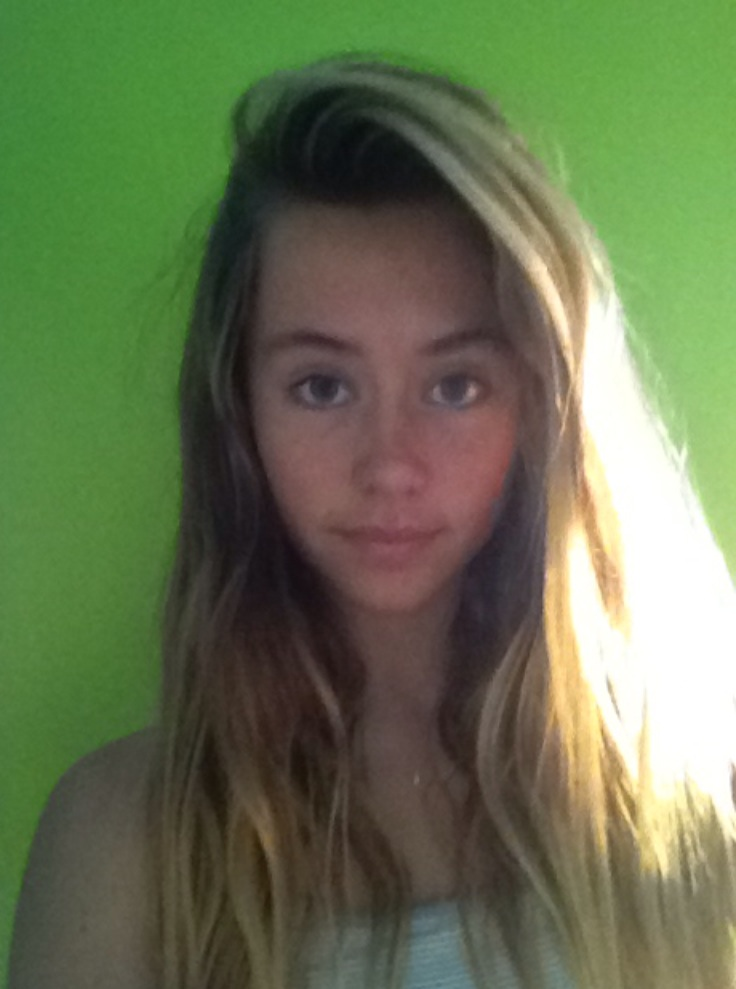 